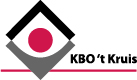 Heerhugowaard, 26 mei 2020.Beste allemaal,Hoe gaat het nu met U? Wordt U de woorden Coronanacrisis en lock down ook een beetje zat?Het gaat nu wel heel lang duren, voordat we ons “normale” leven weer kunnen oppakken, maar zoals Mark Rutte zegt we moeten naar het nieuwe normaal en niemand weet wat dat is; U wel? Verjaardagen en feestjes worden niet meer gevierd en er sterven mensen in volstrekte eenzaamheid. Maar toch; er worden verschillende maatregelen opgeheven die ons weer wat hoop geven op een beter herstel.Zo ook voor onze KBO, er zijn geen activiteiten meer en het fietsen met Piet kunnen we ook vergeten.Toch is er ook goed nieuws. Het fietsen met stichting het Nut gaat niet door, maar toch ontvangen de verenigingen € 400, - . Een fijn gebaar in deze tijd.Hopelijk kunnen we begin September onze activiteiten weer opstarten, maar daar houden wij U natuurlijk van op de hoogte.In de bijlage van de KBO de Noord stond een mooi gedicht en dat willen we met U delen.K(B)O RONA.Opeens is alles stil					We zijn misschien wel bangDe straat, de winkels				Onzeker, ongerustEn ik mag lang niet alles				Wanneer wordt het weer gewoon?Wat ik wil…..						Het duurt nu al zo lang…….Corona is de baas					Als ik langs de kerk loopEen virus, heel gemeen				Ga ik stil naar binnenOngrijpbaar, niet te temmen			Ik brand een kaarsje achterinNog helaas…….					Een kaars van hoop…..Geen uitje van de KBO,				Hoop dat alle deuren open gaanGeen gym, geen fietsen				En wij elkaar weer mogen zienGeen middagen meer samen			Bij de gym, de soos, de middagen,Het is nu even zo….				Daar steek ik die kaars voor aanMet dank aan Nel Zuurbier.												Z.O.Z.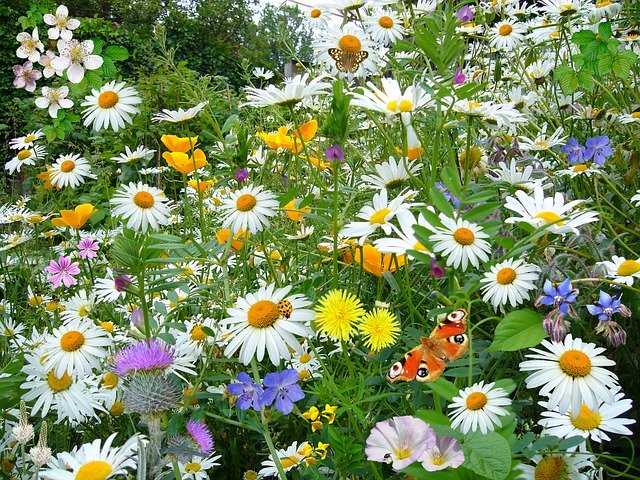 Overleden:Op 8 mei is Tonny Damen, na een langdurige ziekte overleden, hij werd 79 jaar.Op19 mei is Gerie Appelman overleden op de leeftijd van 81 jaar.Gerie is jarenlang lid geweest van het bestuur van KBO “t Kruis,Daarvoor heeft ze bij het 60 jarig bestaan, als dank een onderscheiding van het hoofdbestuur ontvangen.We zijn Gerie dankbaar voor alles wat ze voor onze vereniging heeft gedaan.Wij wensen de naasten van beiden heel veel sterkte toe in deze zeer moeilijke tijd.Verdere mededelingen over het verloop van het seizoen kunnen wij op dit moment niet geven maar hopen U in de volgende bijlage meer en vooral vrolijkere zaken te kunnen melden.Het bestuur wenst U allen nog even heel veel wijsheid toe en nog even volhouden, er komen ongetwijfeld betere tijden.Namens het bestuurVriendelijke groeten.Riny Rijpkema, secretaris.Het volgende KBO/PCOB magazine verschijnt rond 23 juni.